Waste Prevention and Reuse Program Element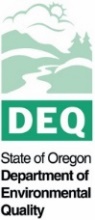 Technical Assistance to Sustain the Reuse, Repair, Leasing, or Sharing of Material ProgramOAR 340-090-0042(7)Complete this form to describe how your local government will implement technical assistance support to sustain reuse, repair, leasing or sharing activities.  The local government must identify the specific forms of technical assistance that will provide support to reuse, repair, leasing or sharing activities. These activities must occur in each city required to implement this program.  Describe below how your program will meet the requirements.Name of Local Jurisdiction:      Population Served:      Name of Local Hauler(s)/service provider:      Dates the Program will be Implemented:      A local government may satisfy the requirements of this element through a partnership with another governmental agency, a local non-governmental organization or private enterprise provided that this partnership is documented in a written agreement, such as a memorandum of understanding, an intergovernmental agreement, a franchise agreement or other contract vehicle and:The agreement specifies the local government’s contribution to the partnership. The local government’s contribution must be more than nominal support. Examples of sufficient contributions include:Supporting ordinances or waived fees, including license feesCommitments to support volunteer recruitmentRequirements that a partner implements a program on behalf of a local governmentPromotion that supports implementation of the partner organizations’ projectFacilitating community meetings or workshops to support information exchange or project developmentParticipation of local government staff on organizational boardsProviding communication channels through local government websites or other mediaThe agreement specifies annual reporting of outcomes, such as:Increased borrowing at a tool library Pounds of building materials or household goods salvaged from solid waste disposal, or Number and types of materials exchanged through a commercial or residential exchange website or distribution center that can be linked to partnership and demonstrate year-to-year progress in reuse, repair or otherwise reducing waste.If you have a partnership with another organization, describe that partnership and provide a copy of your agreement with the organization to demonstrate compliance with the requirements outlined above.City Official Signature: __________________________Wasteshed (County) Name: ___________________Examples of technical assistance:Providing city staff time to host reuse and fix-it fairs throughout the year. Promoting reuse opportunities on the cities, county, and haulers websites.Reference InformationTechnical assistance in the form of promotion, outreach or education used to comply with this requirement may not also be used to demonstrate compliance with the Waste Prevention and Reuse Programs rule.Technical Assistance DescriptionWhat technical assistance is being provided?How does assistance support reuse, repair, leasing or sharing? Who is the assistance provided to?How will effort be promoted?Who will complete this activity? 